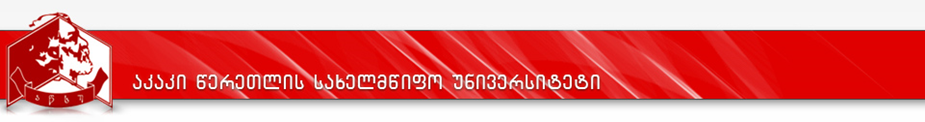 Curriculum Study Schedule Program Title: Diplomacy and International PoliticsQualifications to be awarded: Master of Diplomacy and International Politics Program nameProgram nameDiplomacy and International PoliticsAcademic DegreeAcademic DegreeMA in Diplomacy and International PoliticsFacultyFacultyBussiness, Law and Social ScienceProgram Leader/leaders/coordinatorProgram Leader/leaders/coordinatorProf. David Gegetchkori,    T:5577131535; e-mail: d.gegechkori@atsu.edu.geThe duration/volume of the program (semester, number of credits)The duration/volume of the program (semester, number of credits)Program Duration - 2 academic years, 4 semesters.Number of credits - 120 ECTS creditsLanguage of instructionLanguage of instructionGeorgianGeorgianProgram development and renewal datesProgram development and renewal datesResolution of ATSU Academic Council №46 (20/21)of July 21,2021  on approving the Master's program in Diplomacy and International Politics at Akaki Tsereteli state UniversityResolution of ATSU Academic Council №46 (20/21)of July 21,2021  on approving the Master's program in Diplomacy and International Politics at Akaki Tsereteli state UniversityProgram prerequisits (requirement)Program prerequisits (requirement)Program prerequisits (requirement)Program prerequisits (requirement)Prerequisites for the admission to the Master's Degree Program in Diplomacy and International Politics are the following:- Bachelor's degree;- Successful passing of the general master's exam;- Successful passing of internal university exams.The internal university exam consists of two components: one exam in a foreign language, which determines the candidate's language proficiency at B2 level, and the second exam in the specialty:- Exam in the specialty, which provides for the checking of the applicant’s level of extensive knowledge in international relations and politics (the exam is conducted in writing, the exap paper includes two theoretical questions and closed tests. Criteria for conducting the exam and evaluation are regulated by the procedure for admission to the Master's Degree program at ATSU);In addition, enrollment in the program is possible through internal and external mobility, which is regulated by the Order of the Minister of Education and Science of Georgia No10/N of February 4, 2010 – “On approval of the rules and fees for transfer from one higher education institution to another” [http://eqe.ge/res/docs/10%E1%83%9C_16.03.2018.pdf] and “Rules for Acquisition, Suspension, Termination, Rehabilitation, Mobility, Qualification and Recognition of Education” (developed by Akaki Tsereteli State University) (Academic Council Resolution №12 (17/18)).Prerequisites for the admission to the Master's Degree Program in Diplomacy and International Politics are the following:- Bachelor's degree;- Successful passing of the general master's exam;- Successful passing of internal university exams.The internal university exam consists of two components: one exam in a foreign language, which determines the candidate's language proficiency at B2 level, and the second exam in the specialty:- Exam in the specialty, which provides for the checking of the applicant’s level of extensive knowledge in international relations and politics (the exam is conducted in writing, the exap paper includes two theoretical questions and closed tests. Criteria for conducting the exam and evaluation are regulated by the procedure for admission to the Master's Degree program at ATSU);In addition, enrollment in the program is possible through internal and external mobility, which is regulated by the Order of the Minister of Education and Science of Georgia No10/N of February 4, 2010 – “On approval of the rules and fees for transfer from one higher education institution to another” [http://eqe.ge/res/docs/10%E1%83%9C_16.03.2018.pdf] and “Rules for Acquisition, Suspension, Termination, Rehabilitation, Mobility, Qualification and Recognition of Education” (developed by Akaki Tsereteli State University) (Academic Council Resolution №12 (17/18)).Prerequisites for the admission to the Master's Degree Program in Diplomacy and International Politics are the following:- Bachelor's degree;- Successful passing of the general master's exam;- Successful passing of internal university exams.The internal university exam consists of two components: one exam in a foreign language, which determines the candidate's language proficiency at B2 level, and the second exam in the specialty:- Exam in the specialty, which provides for the checking of the applicant’s level of extensive knowledge in international relations and politics (the exam is conducted in writing, the exap paper includes two theoretical questions and closed tests. Criteria for conducting the exam and evaluation are regulated by the procedure for admission to the Master's Degree program at ATSU);In addition, enrollment in the program is possible through internal and external mobility, which is regulated by the Order of the Minister of Education and Science of Georgia No10/N of February 4, 2010 – “On approval of the rules and fees for transfer from one higher education institution to another” [http://eqe.ge/res/docs/10%E1%83%9C_16.03.2018.pdf] and “Rules for Acquisition, Suspension, Termination, Rehabilitation, Mobility, Qualification and Recognition of Education” (developed by Akaki Tsereteli State University) (Academic Council Resolution №12 (17/18)).Prerequisites for the admission to the Master's Degree Program in Diplomacy and International Politics are the following:- Bachelor's degree;- Successful passing of the general master's exam;- Successful passing of internal university exams.The internal university exam consists of two components: one exam in a foreign language, which determines the candidate's language proficiency at B2 level, and the second exam in the specialty:- Exam in the specialty, which provides for the checking of the applicant’s level of extensive knowledge in international relations and politics (the exam is conducted in writing, the exap paper includes two theoretical questions and closed tests. Criteria for conducting the exam and evaluation are regulated by the procedure for admission to the Master's Degree program at ATSU);In addition, enrollment in the program is possible through internal and external mobility, which is regulated by the Order of the Minister of Education and Science of Georgia No10/N of February 4, 2010 – “On approval of the rules and fees for transfer from one higher education institution to another” [http://eqe.ge/res/docs/10%E1%83%9C_16.03.2018.pdf] and “Rules for Acquisition, Suspension, Termination, Rehabilitation, Mobility, Qualification and Recognition of Education” (developed by Akaki Tsereteli State University) (Academic Council Resolution №12 (17/18)).Program goalsProgram goalsProgram goalsProgram goalsThe purpose of the Master's program in Diplomacy and International Politics is for the student toProvide and develop theoretical, systematic and in-depth knowledge of diplomacy, international relations and politics;Gain a thorough knowledge of concepts, theories and models of analysis related to the field of international politics and the ability to think critically.Be able to perform leadership functions in relevant professional positions based on justice, active citizenship, democratic values ​​and universal values.The purpose of the Master's program in Diplomacy and International Politics is for the student toProvide and develop theoretical, systematic and in-depth knowledge of diplomacy, international relations and politics;Gain a thorough knowledge of concepts, theories and models of analysis related to the field of international politics and the ability to think critically.Be able to perform leadership functions in relevant professional positions based on justice, active citizenship, democratic values ​​and universal values.The purpose of the Master's program in Diplomacy and International Politics is for the student toProvide and develop theoretical, systematic and in-depth knowledge of diplomacy, international relations and politics;Gain a thorough knowledge of concepts, theories and models of analysis related to the field of international politics and the ability to think critically.Be able to perform leadership functions in relevant professional positions based on justice, active citizenship, democratic values ​​and universal values.The purpose of the Master's program in Diplomacy and International Politics is for the student toProvide and develop theoretical, systematic and in-depth knowledge of diplomacy, international relations and politics;Gain a thorough knowledge of concepts, theories and models of analysis related to the field of international politics and the ability to think critically.Be able to perform leadership functions in relevant professional positions based on justice, active citizenship, democratic values ​​and universal values.Opportunity to continue learningOpportunity to continue learningOpportunity to continue learningOpportunity to continue learningThe Master can continue his/her studies in doctoral programs in Georgia and abroad, especially in programs related to International Relations, Political Science, European Studies, Security Studies and other related specialties in the field of social and political sciences.The Master can continue his/her studies in doctoral programs in Georgia and abroad, especially in programs related to International Relations, Political Science, European Studies, Security Studies and other related specialties in the field of social and political sciences.The Master can continue his/her studies in doctoral programs in Georgia and abroad, especially in programs related to International Relations, Political Science, European Studies, Security Studies and other related specialties in the field of social and political sciences.The Master can continue his/her studies in doctoral programs in Georgia and abroad, especially in programs related to International Relations, Political Science, European Studies, Security Studies and other related specialties in the field of social and political sciences.Learning outcomesThe graduate of the programLearning outcomesThe graduate of the programLearning outcomesThe graduate of the programLearning outcomesThe graduate of the programKnowledge and Understanding Describes the complex nature of international political processes and the possibilities of their influence on the national security and interests of states;Formulates the motives, goals and possible consequences of interactions between actors in international politics and the system.Describes the complex nature of international political processes and the possibilities of their influence on the national security and interests of states;Formulates the motives, goals and possible consequences of interactions between actors in international politics and the system.Describes the complex nature of international political processes and the possibilities of their influence on the national security and interests of states;Formulates the motives, goals and possible consequences of interactions between actors in international politics and the system.SkillsAnalyzes the international situation in the light of national interests and conducts effective diplomatic negotiations;Matches the information obtained in the learning process with the circumstances of diplomatic practice or international politics to solve a specific problem.Is able to plan and conduct research using the latest methods and approaches;Can understand the problems in international relations in terms of national or specific interest, develop a position that defends that interest, hold a discussion to defend that position.Analyzes the international situation in the light of national interests and conducts effective diplomatic negotiations;Matches the information obtained in the learning process with the circumstances of diplomatic practice or international politics to solve a specific problem.Is able to plan and conduct research using the latest methods and approaches;Can understand the problems in international relations in terms of national or specific interest, develop a position that defends that interest, hold a discussion to defend that position.Analyzes the international situation in the light of national interests and conducts effective diplomatic negotiations;Matches the information obtained in the learning process with the circumstances of diplomatic practice or international politics to solve a specific problem.Is able to plan and conduct research using the latest methods and approaches;Can understand the problems in international relations in terms of national or specific interest, develop a position that defends that interest, hold a discussion to defend that position.Responsibility and autonomyProvides for recognized responsibilities and ethical norms in international relations and diplomacy.Provides for recognized responsibilities and ethical norms in international relations and diplomacy.Provides for recognized responsibilities and ethical norms in international relations and diplomacy.Methods of teaching Methods of teaching Methods of teaching Methods of teaching Discussion-debate, collaborative learning, Problem-Based Learning (PBL), case study, brainstorming, demonstration method, methods of induction and deduction, analysis and synthesis methods, written and practical, explanatory, action-oriented and electronic teaching method.Discussion-debate, collaborative learning, Problem-Based Learning (PBL), case study, brainstorming, demonstration method, methods of induction and deduction, analysis and synthesis methods, written and practical, explanatory, action-oriented and electronic teaching method.Discussion-debate, collaborative learning, Problem-Based Learning (PBL), case study, brainstorming, demonstration method, methods of induction and deduction, analysis and synthesis methods, written and practical, explanatory, action-oriented and electronic teaching method.Discussion-debate, collaborative learning, Problem-Based Learning (PBL), case study, brainstorming, demonstration method, methods of induction and deduction, analysis and synthesis methods, written and practical, explanatory, action-oriented and electronic teaching method.Sructure of the ProgramSructure of the ProgramSructure of the ProgramSructure of the ProgramNumber of credits - 120 ECTS credits, including:I. Core courses related to the content of the main field of study - 105 credits (including: professional internship - 5 credits and Master's thesis - 30 credits);II. Elective courses relevant to the core curriculum - 15 credits.Study Schedule  See Annex 1.Number of credits - 120 ECTS credits, including:I. Core courses related to the content of the main field of study - 105 credits (including: professional internship - 5 credits and Master's thesis - 30 credits);II. Elective courses relevant to the core curriculum - 15 credits.Study Schedule  See Annex 1.Number of credits - 120 ECTS credits, including:I. Core courses related to the content of the main field of study - 105 credits (including: professional internship - 5 credits and Master's thesis - 30 credits);II. Elective courses relevant to the core curriculum - 15 credits.Study Schedule  See Annex 1.Number of credits - 120 ECTS credits, including:I. Core courses related to the content of the main field of study - 105 credits (including: professional internship - 5 credits and Master's thesis - 30 credits);II. Elective courses relevant to the core curriculum - 15 credits.Study Schedule  See Annex 1.Student knowledge assessment system and criteriaStudent knowledge assessment system and criteriaStudent knowledge assessment system and criteriaStudent knowledge assessment system and criteriaThe assessment system at Akaki Tsereteli State University is divided into the following components:Out of the total score of the educational program component evaluation (100 points), the share of the intermediate evaluation is 60 points in total, which in turn includes the following evaluation forms:Student activity during the academic semester (includes various components of assessment) -30 points;Midterm exam - 30 points;Final exam - 40 points.The right to take the final exam is given to a student whose minimum competency threshold in the components of the midterm assessments is at least 24 points. The master project/thesis, creative/performing work or other scientific project/thesis will be evaluated in the same or the following semester in which the student completes his/her work. The master project/thesis, creative/performing work or other scientific project/thesis will be evaluated once (with final evaluation). Relevant method/methods and criteria will be used for the evaluation of the result.Evaluation System includes: A. Five Forms of Positive Assessment:          (a.a) Excellent – 91% and more from maximum evaluation;      (a.b) very good – 81-90% from maximum evaluation;     (a.c) good –  71-80% from maximum evaluation;     (a.d) satisfactory –  61-70% from maximum evaluation;     (a.e) sufficient –  51-60% from maximum evaluation.B. Two Forms of Negative Assessment: b.a) (FX) Could not pass – 41-50 points of the maximum evaluation that means that the student is required to work more for passing the exam and is entitled to retake the exam only once after individual work;b.b) (F) failed to pass – 40 points and lower of the maximum evaluation that means that the work done by the student is not sufficient and she/he has to redo the course. Within the training component of the educational program, in case of FX assessment, a makeup exam is appointed no later than 5 days since the announcement of the examination results (this obligation does not apply to a dissertation, master project/thesis, creative/performing work or other research project/thesis).The grade obtained in the makeup examination is the final grade of the student, which does not take into account the negative score obtained on the main final examination.If a student gets 0 to 50 points on the makeup exam, he/she will be given a grade of (F) -0 on the final exam register.The minimum grade of assessment obtained by the student in the final exam is set at 17 points.The number of points obtained in the final assessment is not added to the grade obtained by the student on the additional exam. The assessment obtained on the additional exam is the final assessment and is reflected in the final assessment of the educational component of the educational program. In case of getting 0-50 points in the final grade of the educational component, taking into account the grade obtained on the additional exam, the student will be given a grade of F-0.Note:1. Midterm and final (makeup) exams will be conducted in a formalized manner;2. Student evaluation criteria are defined by the syllabus of the training courses;3. The target benchmark for each outcome of the program is the achievement of 75% of the maximum score achieved by the 60% of the total number of students through various activities. Equivalnece with target benchmark will occur as a result of monitoring over 2 years of dynamics;4. When evaluating abstracts and projects, the minimum competency threshold is set at at least 60% of the maximum acceptable score, and in case of professional practice - 70%;5. The learning outcomes of the training course of the program will be measured once an academic year, not later than 1 month before the re-implementation of the mentioned training course and will be matched with percentages;6. Each learning outcome of the program will be measured according to the map of the curriculum attached to the program at the end of the semester where the result of the study was achived.The assessment system at Akaki Tsereteli State University is divided into the following components:Out of the total score of the educational program component evaluation (100 points), the share of the intermediate evaluation is 60 points in total, which in turn includes the following evaluation forms:Student activity during the academic semester (includes various components of assessment) -30 points;Midterm exam - 30 points;Final exam - 40 points.The right to take the final exam is given to a student whose minimum competency threshold in the components of the midterm assessments is at least 24 points. The master project/thesis, creative/performing work or other scientific project/thesis will be evaluated in the same or the following semester in which the student completes his/her work. The master project/thesis, creative/performing work or other scientific project/thesis will be evaluated once (with final evaluation). Relevant method/methods and criteria will be used for the evaluation of the result.Evaluation System includes: A. Five Forms of Positive Assessment:          (a.a) Excellent – 91% and more from maximum evaluation;      (a.b) very good – 81-90% from maximum evaluation;     (a.c) good –  71-80% from maximum evaluation;     (a.d) satisfactory –  61-70% from maximum evaluation;     (a.e) sufficient –  51-60% from maximum evaluation.B. Two Forms of Negative Assessment: b.a) (FX) Could not pass – 41-50 points of the maximum evaluation that means that the student is required to work more for passing the exam and is entitled to retake the exam only once after individual work;b.b) (F) failed to pass – 40 points and lower of the maximum evaluation that means that the work done by the student is not sufficient and she/he has to redo the course. Within the training component of the educational program, in case of FX assessment, a makeup exam is appointed no later than 5 days since the announcement of the examination results (this obligation does not apply to a dissertation, master project/thesis, creative/performing work or other research project/thesis).The grade obtained in the makeup examination is the final grade of the student, which does not take into account the negative score obtained on the main final examination.If a student gets 0 to 50 points on the makeup exam, he/she will be given a grade of (F) -0 on the final exam register.The minimum grade of assessment obtained by the student in the final exam is set at 17 points.The number of points obtained in the final assessment is not added to the grade obtained by the student on the additional exam. The assessment obtained on the additional exam is the final assessment and is reflected in the final assessment of the educational component of the educational program. In case of getting 0-50 points in the final grade of the educational component, taking into account the grade obtained on the additional exam, the student will be given a grade of F-0.Note:1. Midterm and final (makeup) exams will be conducted in a formalized manner;2. Student evaluation criteria are defined by the syllabus of the training courses;3. The target benchmark for each outcome of the program is the achievement of 75% of the maximum score achieved by the 60% of the total number of students through various activities. Equivalnece with target benchmark will occur as a result of monitoring over 2 years of dynamics;4. When evaluating abstracts and projects, the minimum competency threshold is set at at least 60% of the maximum acceptable score, and in case of professional practice - 70%;5. The learning outcomes of the training course of the program will be measured once an academic year, not later than 1 month before the re-implementation of the mentioned training course and will be matched with percentages;6. Each learning outcome of the program will be measured according to the map of the curriculum attached to the program at the end of the semester where the result of the study was achived.The assessment system at Akaki Tsereteli State University is divided into the following components:Out of the total score of the educational program component evaluation (100 points), the share of the intermediate evaluation is 60 points in total, which in turn includes the following evaluation forms:Student activity during the academic semester (includes various components of assessment) -30 points;Midterm exam - 30 points;Final exam - 40 points.The right to take the final exam is given to a student whose minimum competency threshold in the components of the midterm assessments is at least 24 points. The master project/thesis, creative/performing work or other scientific project/thesis will be evaluated in the same or the following semester in which the student completes his/her work. The master project/thesis, creative/performing work or other scientific project/thesis will be evaluated once (with final evaluation). Relevant method/methods and criteria will be used for the evaluation of the result.Evaluation System includes: A. Five Forms of Positive Assessment:          (a.a) Excellent – 91% and more from maximum evaluation;      (a.b) very good – 81-90% from maximum evaluation;     (a.c) good –  71-80% from maximum evaluation;     (a.d) satisfactory –  61-70% from maximum evaluation;     (a.e) sufficient –  51-60% from maximum evaluation.B. Two Forms of Negative Assessment: b.a) (FX) Could not pass – 41-50 points of the maximum evaluation that means that the student is required to work more for passing the exam and is entitled to retake the exam only once after individual work;b.b) (F) failed to pass – 40 points and lower of the maximum evaluation that means that the work done by the student is not sufficient and she/he has to redo the course. Within the training component of the educational program, in case of FX assessment, a makeup exam is appointed no later than 5 days since the announcement of the examination results (this obligation does not apply to a dissertation, master project/thesis, creative/performing work or other research project/thesis).The grade obtained in the makeup examination is the final grade of the student, which does not take into account the negative score obtained on the main final examination.If a student gets 0 to 50 points on the makeup exam, he/she will be given a grade of (F) -0 on the final exam register.The minimum grade of assessment obtained by the student in the final exam is set at 17 points.The number of points obtained in the final assessment is not added to the grade obtained by the student on the additional exam. The assessment obtained on the additional exam is the final assessment and is reflected in the final assessment of the educational component of the educational program. In case of getting 0-50 points in the final grade of the educational component, taking into account the grade obtained on the additional exam, the student will be given a grade of F-0.Note:1. Midterm and final (makeup) exams will be conducted in a formalized manner;2. Student evaluation criteria are defined by the syllabus of the training courses;3. The target benchmark for each outcome of the program is the achievement of 75% of the maximum score achieved by the 60% of the total number of students through various activities. Equivalnece with target benchmark will occur as a result of monitoring over 2 years of dynamics;4. When evaluating abstracts and projects, the minimum competency threshold is set at at least 60% of the maximum acceptable score, and in case of professional practice - 70%;5. The learning outcomes of the training course of the program will be measured once an academic year, not later than 1 month before the re-implementation of the mentioned training course and will be matched with percentages;6. Each learning outcome of the program will be measured according to the map of the curriculum attached to the program at the end of the semester where the result of the study was achived.The assessment system at Akaki Tsereteli State University is divided into the following components:Out of the total score of the educational program component evaluation (100 points), the share of the intermediate evaluation is 60 points in total, which in turn includes the following evaluation forms:Student activity during the academic semester (includes various components of assessment) -30 points;Midterm exam - 30 points;Final exam - 40 points.The right to take the final exam is given to a student whose minimum competency threshold in the components of the midterm assessments is at least 24 points. The master project/thesis, creative/performing work or other scientific project/thesis will be evaluated in the same or the following semester in which the student completes his/her work. The master project/thesis, creative/performing work or other scientific project/thesis will be evaluated once (with final evaluation). Relevant method/methods and criteria will be used for the evaluation of the result.Evaluation System includes: A. Five Forms of Positive Assessment:          (a.a) Excellent – 91% and more from maximum evaluation;      (a.b) very good – 81-90% from maximum evaluation;     (a.c) good –  71-80% from maximum evaluation;     (a.d) satisfactory –  61-70% from maximum evaluation;     (a.e) sufficient –  51-60% from maximum evaluation.B. Two Forms of Negative Assessment: b.a) (FX) Could not pass – 41-50 points of the maximum evaluation that means that the student is required to work more for passing the exam and is entitled to retake the exam only once after individual work;b.b) (F) failed to pass – 40 points and lower of the maximum evaluation that means that the work done by the student is not sufficient and she/he has to redo the course. Within the training component of the educational program, in case of FX assessment, a makeup exam is appointed no later than 5 days since the announcement of the examination results (this obligation does not apply to a dissertation, master project/thesis, creative/performing work or other research project/thesis).The grade obtained in the makeup examination is the final grade of the student, which does not take into account the negative score obtained on the main final examination.If a student gets 0 to 50 points on the makeup exam, he/she will be given a grade of (F) -0 on the final exam register.The minimum grade of assessment obtained by the student in the final exam is set at 17 points.The number of points obtained in the final assessment is not added to the grade obtained by the student on the additional exam. The assessment obtained on the additional exam is the final assessment and is reflected in the final assessment of the educational component of the educational program. In case of getting 0-50 points in the final grade of the educational component, taking into account the grade obtained on the additional exam, the student will be given a grade of F-0.Note:1. Midterm and final (makeup) exams will be conducted in a formalized manner;2. Student evaluation criteria are defined by the syllabus of the training courses;3. The target benchmark for each outcome of the program is the achievement of 75% of the maximum score achieved by the 60% of the total number of students through various activities. Equivalnece with target benchmark will occur as a result of monitoring over 2 years of dynamics;4. When evaluating abstracts and projects, the minimum competency threshold is set at at least 60% of the maximum acceptable score, and in case of professional practice - 70%;5. The learning outcomes of the training course of the program will be measured once an academic year, not later than 1 month before the re-implementation of the mentioned training course and will be matched with percentages;6. Each learning outcome of the program will be measured according to the map of the curriculum attached to the program at the end of the semester where the result of the study was achived.Spheres of employmentSpheres of employmentSpheres of employmentSpheres of employmentThe Master of International Relations can be employed in the executive and legislative branches of government, in international organizations, as well as in the non-governmental sector, in private organizations of various profiles, in the media, in educational institutions, especially in positions related to foreign and international relations.The Master of International Relations can be employed in the executive and legislative branches of government, in international organizations, as well as in the non-governmental sector, in private organizations of various profiles, in the media, in educational institutions, especially in positions related to foreign and international relations.The Master of International Relations can be employed in the executive and legislative branches of government, in international organizations, as well as in the non-governmental sector, in private organizations of various profiles, in the media, in educational institutions, especially in positions related to foreign and international relations.The Master of International Relations can be employed in the executive and legislative branches of government, in international organizations, as well as in the non-governmental sector, in private organizations of various profiles, in the media, in educational institutions, especially in positions related to foreign and international relations.Supporting conditions/resources necessary for learningSupporting conditions/resources necessary for learningSupporting conditions/resources necessary for learningSupporting conditions/resources necessary for learningMaterial resources necessary for the implementation of the educational program. The university infrastructure and material and technical resources available to students without restrictions are used to achieve the learning outcomes, in particular: study rooms and conference halls equipped with appropriate equipment; mock courtroom; library equipped with computers and information-communication technologies; various technical devices, etc.The following material resources are used to implement the master’s program:• Group and individual work rooms of ATSU I, II and III educational buildings;• ATSU Library XXII building;• Reading halls of ATSU I and XXII buildings;• Auditoriums of University Computer Centers.The University Library maintains a print and electronic fund that is accessible to students, invited and academic staff. The library has a reading room equipped with proper inventory (chairs, tables, computers).Students have access to the Internet and international electronic science databases: https://library.atsu.edu.ge/scientific-bases.htmlThe University uses information and communication technologies to facilitate the implementation and administration of the educational program. There is software relevant to the educational program, existing computer equipment meets modern requirements, is connected to the Internet and is available to students, academic, visiting and administrative staff.Material resources necessary for the implementation of the educational program. The university infrastructure and material and technical resources available to students without restrictions are used to achieve the learning outcomes, in particular: study rooms and conference halls equipped with appropriate equipment; mock courtroom; library equipped with computers and information-communication technologies; various technical devices, etc.The following material resources are used to implement the master’s program:• Group and individual work rooms of ATSU I, II and III educational buildings;• ATSU Library XXII building;• Reading halls of ATSU I and XXII buildings;• Auditoriums of University Computer Centers.The University Library maintains a print and electronic fund that is accessible to students, invited and academic staff. The library has a reading room equipped with proper inventory (chairs, tables, computers).Students have access to the Internet and international electronic science databases: https://library.atsu.edu.ge/scientific-bases.htmlThe University uses information and communication technologies to facilitate the implementation and administration of the educational program. There is software relevant to the educational program, existing computer equipment meets modern requirements, is connected to the Internet and is available to students, academic, visiting and administrative staff.Material resources necessary for the implementation of the educational program. The university infrastructure and material and technical resources available to students without restrictions are used to achieve the learning outcomes, in particular: study rooms and conference halls equipped with appropriate equipment; mock courtroom; library equipped with computers and information-communication technologies; various technical devices, etc.The following material resources are used to implement the master’s program:• Group and individual work rooms of ATSU I, II and III educational buildings;• ATSU Library XXII building;• Reading halls of ATSU I and XXII buildings;• Auditoriums of University Computer Centers.The University Library maintains a print and electronic fund that is accessible to students, invited and academic staff. The library has a reading room equipped with proper inventory (chairs, tables, computers).Students have access to the Internet and international electronic science databases: https://library.atsu.edu.ge/scientific-bases.htmlThe University uses information and communication technologies to facilitate the implementation and administration of the educational program. There is software relevant to the educational program, existing computer equipment meets modern requirements, is connected to the Internet and is available to students, academic, visiting and administrative staff.Material resources necessary for the implementation of the educational program. The university infrastructure and material and technical resources available to students without restrictions are used to achieve the learning outcomes, in particular: study rooms and conference halls equipped with appropriate equipment; mock courtroom; library equipped with computers and information-communication technologies; various technical devices, etc.The following material resources are used to implement the master’s program:• Group and individual work rooms of ATSU I, II and III educational buildings;• ATSU Library XXII building;• Reading halls of ATSU I and XXII buildings;• Auditoriums of University Computer Centers.The University Library maintains a print and electronic fund that is accessible to students, invited and academic staff. The library has a reading room equipped with proper inventory (chairs, tables, computers).Students have access to the Internet and international electronic science databases: https://library.atsu.edu.ge/scientific-bases.htmlThe University uses information and communication technologies to facilitate the implementation and administration of the educational program. There is software relevant to the educational program, existing computer equipment meets modern requirements, is connected to the Internet and is available to students, academic, visiting and administrative staff.№Course titleCreditPrerequisiteLoad Volume in hoursLoad Volume in hoursLoad Volume in hoursLoad Volume in hoursLoad Volume in hoursLoad Volume in hoursLoad Volume in hoursSemesterSemesterSemesterSemesterSemesterSemester№Course titleCreditPrerequisiteTotalTotalContact hoursContact hoursExamsTotalIIIIIIIIIIIIIV№Course titleCreditPrerequisiteTotalTotalLecturePracticaltrainingExamsTotalInd.IIIIIIIIIIIIIV12345567891011111112121314141Core courses relevant to the content of the main field of study1.1Scientific writing5-1251251530348775551.2Research methods in social sciences5-1251251530348775551.3Contemporary Challenges and Approaches to International Relations Theory41001001530348524441.4International Negotiations and the Art of Negotiation5-1251253039948775551.5Foreign Policy Analysis5-150150303484877555301.6Ideologies of International Relations and the Modern World6-150150303481026661.7Political Institutions and the Political Process4-10010030348524441.8Modern Geopolitical Theories5-12512530348775551.9Regional Security and Conflict in the South Caucasus5-12512530348775551.10The role of a political leader in international politics6-150150153481026661.11Diplomatic Protocol	51.412512515303487751.12Managing Political Conflicts51.912512515303487751.13Georgian Diplomacy and its Analysis61.515015015303487751.14International Security and Terrorism5-12512515303485241.15International Human Rights Law4-1001001530348524Total75187518752254504572011532424242626252Elective courses relevant to the content of the main field of study2.1Foreign language 15-12512560363625552.2European integration: problems and perspectives5-1251251530348775552.3Political image and election marketing5-1251251530348775552.4Foreign language 252.112512560363625552.5Comparative analysis of political elites5-1251251530348775552.6International organizations and integration processes5-1251251530348775552.7Foreign language 352.4125125603636252.8The political system of the state5-12512515303487752.9Post-Soviet politics5-1251251530348775Total37537545/90909144/189231/1865555553Mandatory practical component3.1Professional practice10All training courses25025018031836710TotalTotal10250250180318367104Compulsory scientific research componentCompulsory scientific research componentCompulsory scientific research componentCompulsory scientific research componentCompulsory scientific research componentCompulsory scientific research componentCompulsory scientific research componentCompulsory scientific research componentCompulsory scientific research componentCompulsory scientific research component4.1Performing and defending a Master’s thesis20All training courses500500150,515,5484,5TotalTotal20500500150,515,5484,5SumSum12030003000465/51054057,51062,5/1077,51935,5/1892,529292931313030